Школьный тур олимпиады по русскому языку 3 класс 2016-2017 уч. годФамилия, имя ________________________________________________Класс______________Задания, оцениваемые в 1 балл.1.   Подчеркните  слова,  в которых рядом стоят два гласных звука:       Театр, маяк, моют, белеет, стоит, баян.2    В каком слове число букв и звуков совпадает? Подчеркни это слово.      Семь, поздно, яма, сеешь, поют.3.  Подчеркни слово, в котором ударение падает на первый слог.Атлет, кухонный, арбуз, цемент.4.  На какую букву в современном русском языке не могут заканчиваться слова. Обведи эту букву.Ь                   Ъ                Ы               Й              5.  Название какого хвойного дерева состоит из трех предлогов.   Подчеркни.Ель, сосна, пихта, лиственница.6. Что можно пожелать и мальчику, и девочке?  Подчеркни.Расти большая!Расти большой!Расти маленьким!Расти большим!7. Даны слова: трусливый, неуклюжий, слепой, преданный. Кто здесь лишний? Подчеркни.МедведьОселПесЗаяцЗадания, оцениваемые в 2 балла.1. Какой частью речи являются выделенные слова. Обозначь.Медведь в лесу, не зная правилОднажды мотоциклом правил.2. Обозначь род имен существительных.Молодежь, кофе, шампунь, такси.3. Образуй от прилагательных глаголы:   Густой - _________________________Грязный - ________________________Чистый - _________________________Ясный - __________________________4. Подчеркни пары слов, которые являются словосочетаниями:    Утренний туман, сидел в овраге, кричал петух, написал ему, он слушал.5. В старославянском языке есть слова, которые имеют варианты написания. Что это за слова?Град _________________________Древо ________________________Брада ________________________Блат_________________________6. Образуй от данных слов имена существительные с помощью приставки и суффикса:Окно - _________________________Снег - __________________________Вода -___________________________Задания, оцениваемые в 3 балла.1. Вставь пропущенные буквы.         Прим...рять соседей  -  прим ...рять  костюм,     пол ...скать бельё -  пол ...скать котенка,     отв...рить дверь -  отв...рить картофель.2. Впиши в предложения подходящие по смыслу предлоги:          _____  деревни ____   леса дорога шла   ____    поле.   ____  дороги росла берёза. ____   летний зной  ____   тени дерева хорошо отдохнуть.  Поле блестит  _____  солнца. А ____   берёзой прохладно.  Слова для справок: через, в, у, от, до, под.3.Объясни  фразеологизмы.Ни свет ни заря – _____________________________Во все лопатки – _____________________________Бить баклуши – ______________________________Яблоку негде упасть – _________________________ОтветыЗадания, оцениваемые в 1 балл.1.   Подчеркните  слова,  в которых рядом стоят два гласных звука:       Театр, маяк, моют, белеет, стоит, баян.2    В каком слове число букв и звуков совпадает? Подчеркни это слово.      Семь, поздно, яма, сеешь, поют.3.  Подчеркни слово, в котором ударение падает на первый слог.Атлет, кухонный, арбуз, цемент.4.  На какую букву в современном русском языке не могут заканчиваться слова. Обведи эту букву.Ь                   Ъ                Ы               Й              5.  Название какого хвойного дерева состоит из трех предлогов.   Подчеркни.Ель, сосна, пихта, лиственница.6. Что можно пожелать и мальчику, и девочке?  Подчеркни.Расти большая!Расти большой!Расти маленьким!Расти большим!7. Даны слова: трусливый, неуклюжий, слепой, преданный. Кто здесь лишний? Подчеркни.МедведьОселПесЗаяцЗадания, оцениваемые в 2 балла.1. Какой частью речи являются выделенные слова. Обозначь.Медведь в лесу, не зная правил (сущ.)Однажды мотоциклом правил (гл.).2. Обозначь род имен существительных:Молодежь (ж.р), кофе (м.р.), шампунь (м.р.), такси (ср.р).3. Образуй от прилагательных глаголы:   Густой - густеетГрязный – загрязнитьЧистый –  почиститьЯсный - прояснилось4. Подчеркни пары слов, которые являются словосочетаниями:    Утренний туман, сидел в овраге, кричал петух, написал ему, он слушал.5. В старославянском языке есть слова, которые имеют варианты написания. Что это за слова?Град - городДрево - деревоБрада - бородаБлат - болото6. Образуй от данных слов имена существительные с помощью приставки и суффикса:Окно - подоконникСнег - подснежникВода - подводникЗадания, оцениваемые в 3 балла.1. Вставь пропущенные буквы.         ПримИ.рять соседей  -  прим Ерять  костюм,     полОскать бельё -   пол Аскать котенка,     отвО.рить дверь -  отвА.рить картофель.2. Впиши в предложения подходящие по смыслу предлоги:          ОТ  деревни ДО  леса дорога шла   ЧЕРЕЗ    поле.   У дороги росла берёза. В  летний зной  В  тени дерева хорошо отдохнуть.  Поле блестит  ОТ  солнца. А ПОД  берёзой прохладно.  Слова для справок: через, в, у, от, до, под.3.Объясни  фразеологизмы.Ни свет ни заря – очень раноВо все лопатки – очень быстроБить баклуши – бездельничатьЯблоку негде упасть – очень многоОлимпиада по русскому языку 3 класс
олимпиадные задания по русскому языку (3 класс) по теме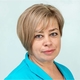 Опубликовано 18.04.2013 - 21:18 - Матвейчук Наталья ГеннадьевнаОлимпиадные задания по русскому языку 3 класс с ответами 2012 - 2013Скачать:Предварительный просмотр:Олимпиадные задания по русскому языку для 3 класса2012 – 2013 учебный год ФИ участника ____________________________________________________________________Перед вами диктант, написанный учеником, нечасто посещавшим уроки русского языка. Найди ошибки в тексте, напиши его безошибочно.Я шол полестной дарошке в диревну. Месносьть была мене знакома. В чяше леса слышался галасок малинофки.У апушки милкали голубые колоколчики и белые рамашки на высокой ношке. Ат апушки к диревне тенулась паляна. За паляной сенела речька.________________________________________________________________________________________________________________________________________________________________________________________________________________________________________________________________________________________________________________________________________________________________________________________________________________________________________________________________________________________________________________________Запиши слова, где только твёрдые согласные.         Водит, пашешь, верит, смех, мел, можешь, матч._____________________________________________________________________Запиши, какие слова получатся, если прочесть их от конца к началу, учитывая звуки, а не буквы: лог, люк, юг, яр, лед, краб.______________________________________________________________________Расшифруй  и запиши 4 слова, которые обозначены числами, по их месту в алфавите:          1,13,22,1,3,10,20;     2,21,12,3,1,18,30;      4,18,1,14,16,20,1;     21,25, 6, 15, 10, 12  ________________________________________________________________________________________________________________________________________________Найди лишнее слово в каждой строчке. Подчеркни.а) поездка, полка, посмотреть, посадка;б) стена, борода, река, щека;в) брюки, ворота, ножницы, лыжи, санки;е) жалость, жалоба, жалкий, жалить;ж) красный, багряный, фиолетовый, алый, огненный;Замени высказывания одним сложным словом с соединительной гласной. Человек, который любит трудиться - _____________________________Ферма, на которой разводят птицу - ____________________________________Лесные насаждения, защищающие поля - _______________________________Судно с паровым двигателем -_________________________________________Человек, который любит принимать гостей- _____________________________      Лекарственное средство против боли -__________________________________Придумай предложение, в котором слова начинаются с букв данного слова по порядку. Например: нос-Носорог объелся сена.Осина - _____________________________________________________________________________________________________________________________________Запиши существительные (слова предметы)  во множественном числе:курица - _________________, морское судно - ________________________________, чудо - ___________________, небо - _______________, ребёнок - ________________, человек - __________________.Распредели слова на две группы: добрый, доброта, белила, беленький, солнышко, солнечный.________________________________________________________________________________________________________________________________________________________________________________________________________________________________________________________________________________________ Соедини линиями слова, подходящие по смыслу.      табун                          охотничьих собак      стая                           рыбок      косяк                           оленей     свора                           лошадей                                   волков                                   уток Поставь ударение в словах:Завидно, камбала, квартал, дожил, красивее, гусеница, задал, статуя, звонит, столяр, щавель.Найди и подчеркни слова с приставкой НАД-.Надрезать, надвигать, надписать, надпилить, надышать, надумать, надрывать, надколоть Подбери слова, близкие по значению.дом - ___________________________________дети - ___________________________________лодырь - ________________________________печаль - _________________________________село - ___________________________________Замени фразеологизм одним словом:Задирать нос _________________________________________________________Нос к носу ___________________________________________________________Водить за нос ________________________________________________________С гулькин нос ________________________________________________________Совать свой нос _______________________________________________________Клевать носом ________________________________________________________Повесить нос _________________________________________________________Дополнительные заданияВставь подходящие корни слов так, чтобы получился связный текст:…… очка                …… ушка             по…… ила              …… ышко.Вы……ло         на          …… ке                ……ое                ……ышко.______________________________________________________________________________________________________________________________________________________________________________________________________________________ Посмотри на список слов: дверь, куртка, волосы, бельё — и напиши, что лишнее:   (А) заколка; (Б) застёжка; (В) прищепка; (Г) скрепка; (Д) задвижка.__________________________________________________________________ Даны слова: высокий, длинный, новый, узкий, старый, низкий, широкий. Слова новый и старый составляют пару. Если таким же образом разбить на пары остальные слова, одно останется лишним. Какое?  (А) высокий;  (Б) длинный;  (В) низкий;  (Г) узкий;  (Д) широкий.________________________________________________________________________ Составь пословицы из данных слов.Рубль, шило, смелость, свет, неученье, дело, брать,  потеха, ученье,   час,   время,   мешок, сто,  утаить, город, иметь, тьма, друг.____________________________________________________________________________________________________________________________________________________________________________________________________________________________________________________________________________________________________________________________________________________________________________________________________________________________________________________________________________________________________Ответы к олимпиадным заданиямДиктант (10 баллов) За каждую не найденную или вновь допущенную, уже учеником, ошибку – 0,5 балла (соответствие с программой обучения).        Я шёл по лесной дорожке в деревню. Местность была мне знакома. В чаще леса слышался голосок малиновки.        У опушки мелькали голубые колокольчики и белые ромашки на высокой ножке. От опушки к деревне тянулась поляна. За поляной синела речка.Задания оцениваются по 1 баллу за верный ответПашешь, можешь (2 балла)Кол, куль, куй, рай, толь, парк. (6 баллов)Алфавит, букварь, грамота, ученик  (4 балла)  а) поездка, полка, посмотреть, посадка;  (5 баллов)б) стена, борода, река, щека;в) брюки, ворота, ножницы, лыжи, санки;г) жалость, жалоба, жалкий, жалить;д) красный, багряный, фиолетовый, алый, огненный;Трудолюбивый, птицеферма, лесопосадки, пароход, гостеприимный, болеутоляющее. (6(5 баллов)курица -  куры, морское судно – морские суда,, чудо - чудеса, небо - небеса, ребёнок - дети, человек - люди. (6 баллов)Задания оцениваются - 2 баллаСуществительные: доброта, белила, солнышко. Прилагательные: добрый, беленький, солнечный. (2 балла)табун лошадей, табун оленей; стая уток, стая волков; косяк уток, косяк рыбок; свора охотничьих собак. (2 балла)Задания оцениваются по 1 баллу за верный ответЗави́дно, камбала́, кварта́л, до́жил, краси́вее, гу́сеница, за́дал, ста́туя, звони́т, столя́р, щаве́ль. (Примечание: в слове «камбала» допускается два вида ударения) (11 баллов)Надрезать, надписать, надпилить, надрывать, надколоть. (5 баллов)дом – изба, дети – ребята, лодырь – тунеядец, печаль – грусть, село - деревня   (5 б)1 балл за верный ответЗадирать нос  -  хвастатьНос к носу - столкнуться Водить за нос - обманывать.С гулькин нос - немного.Совать свой нос - любопытствовать.Клевать носом - засыпать.Повесить нос - огорчиться. ( 7баллов)  1 балл за верный ответДополнительные задания (по 2 балла) Девочка Золушка посадила зернышко.                                       Выросло на грядке золотое солнышко. (4 балла)Скрепка, длинный (4 балла)Шило в мешке не утаишь. Делу - время, а потехе – час. Смелость города берёт.Ученье – свет, а неученье – тьма.  Не имей сто рублей, а имей сто друзей. (10 баллов) olimpiada_po_russkomu_yazyku_3_klass_s_otvetami_2013.docx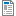 24.38 КБ